Supporting Information 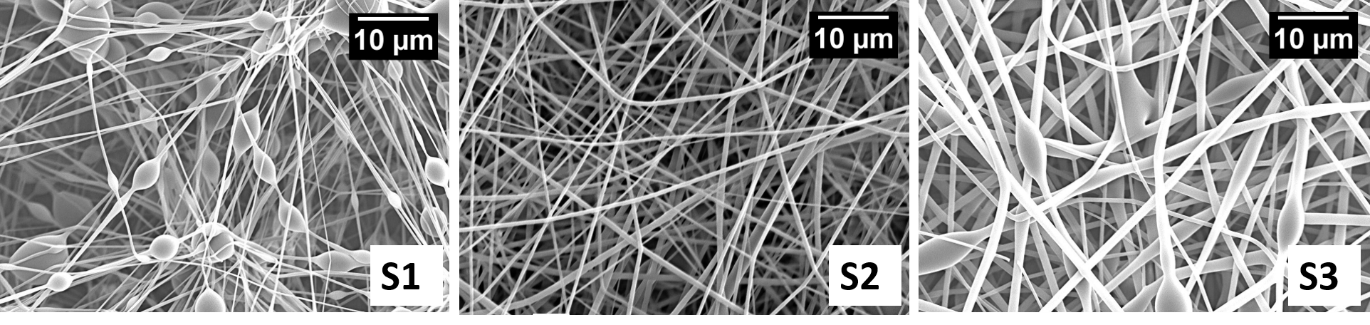 Fig. S1-3† . SEM image of 55, 65, and 75wv% shellac nanofiber.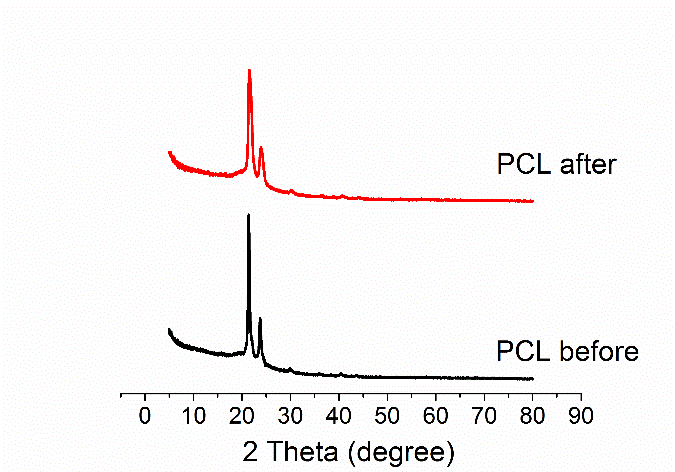 Fig. S4† XRD patterns of PCL nanofibers before and after treatment.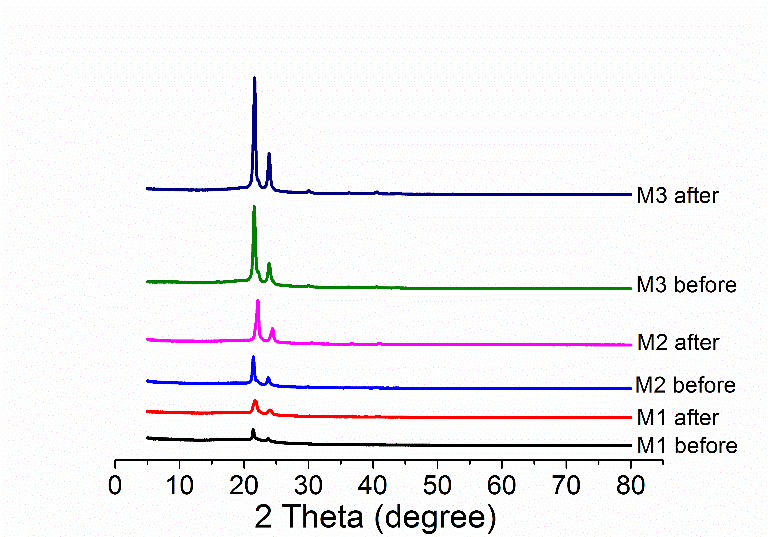 Fig. S5† XRD patterns of samples before and after treatment.Fig. S6† Calibration curve of salicylic acid.